Greenwich Nursery School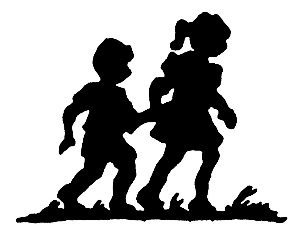 17 Greenwich Church RoadStewartsville, NJ 08886Phone 908-479-6886 • Fax 908-479-4269www.greenwichnursery.comBilling/Invoicing Contact InformationDear Parents,In an effort to go green we would like to email your second and third tuition installments November and February or your monthly bill. The email you provide will only be used for billing purposes and payment reminders. Thank you,Diana Mallory, DirectorGreenwich Nursery SchoolPlease Print:Name: ________________________________________________________________Child’s Name ___________________________________________________________Email: ________________________________________________________________